NIT   VSEBINSKI SKLOP: ŽIVA BITJA                   RAZLIČNI, A PODOBNI1. KORAK: PREBERI V UČBENIKU STR.58 – 602. KORAK: ZAPIŠI V ZVEZEK NASLOV: RAZLIČNI, A PODOBNI             		  4.5.20203. KORAK: RAZMISLI, DOPOLNI IN PREPIŠI BESEDILO V ZVEZEK.Ljudje smo si podobni, ker imamo skupnega ______________________. Med seboj pa se tudi razlikujemo : po spolu, barvi ______________, barvi _______, velikosti… Tudi po tem, kaj znamo in s čim se _________________.  Puberteta je obdobje, ko se otrok začne telesno ______________________ in dozorevati v odraslo osebo.          4. KORAK: RAZMISLI (OB U, STR. 59) in lahko tudi zapišeš:       *Kaj sta Jure in Živa podedovala po mami, kaj po očetu?        * Po čem se razlikujeta?       * Kaj si ti podedoval/a po svojih starših – kaj po očetu in kaj po mami?MATEMATIKA 4. URA: Množimo pisno s prehodomCILJ:pisno množijo z enomestnim številom v množici naravnih števil do 10 000Pripravi delovni učbenik in peresnico. Rešiš stran 27.    SLJVSEBINA: BERILO:  Slovenska ljudska,  O treh grahihCILJI UČENJA: - prepoznam ljudsko pravljico,- predstavim nekaj njenih značilnosti;- značilnosti ljudske pravljice poiščem v besedilu (poiščem primer- besede, povedi, ki to opisujejo) in jih prepišem v zvezek.Poslušaj pravljico. Slovenska ljudska,  O treh grahih.https://www.youtube.com/watch?v=mMFoWTwq1eIV zvezek zapiši na novo prazno stran naslov pravljice,Slovenska ljudska, O treh grahih  in navodiloPisno odgovori na vprašanja.Kje se pravljica dogaja? Poišči besede v besedilu, ki povedo, kje se pravljica dogaja. Kdaj se pravljica dogaja? Poišči besede v besedilu, ki povedo, kdaj se pravljica dogaja. Kdo je glavna oseba- junak/junakinja pravljice? Kakšne lastnosti ima? Katere osebe še nastopajo v pravljici ? Poimenuj jih. Vsaki določi vsaj po eno lastnost. Katero nasprotje se pojavi v tej pravljici? DODATNE NALOGE-kdor želiIzračunaj.Poveži, kar sodi skupaj, in na črto zapiši ime računske operacije._Reši.Katero število moraš pomnožiti z 10, da dobiš 1000? _________________Katero število moraš deliti s 100, da dobiš 100? _____________________Katero število moraš pomnožiti s 100, da dobiš 100? _________________Katero število moraš deliti z 10, da dobiš 100? ______________________Katero število moraš pomnožiti z 10, da dobiš 500? __________________Katero število moraš deliti s 100, da dobiš 50? ______________________V cvetličarni Hortenzija so število prodanih cvetlic zapisali v preglednici.V preglednici poišči podatke in jih napiši. Legenda:  = 10 cvetlic           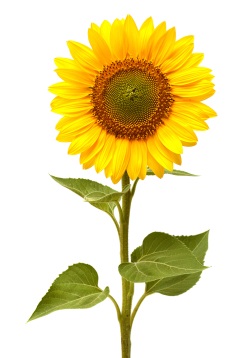 Katerih cvetlic so prodali največ? ________________________________Koliko so prodali orhidej? ______________________________________Koliko so prodali vrtnic in tulipanov skupaj? _______________________Koliko več sončnic kot vrtnic so prodali? ___________________________ Koliko manj vrtnic kot orhidej so prodali? _________________________Katerih dveh vrst cvetlic skupaj so prodali 50? _____________________5 ∙ 10 = ____300 : 100 = ____80 ∙ 10 = ____50 : 10 = ____1000 : 100 = ____800 : 100 = ____12 ∙ 10 = ____7 ∙ 100 = ____24 ∙ 10 = ____90 ∙ 10 = ____100 : 100 = ____100 : 10 = ____300 : 10 = ____100 ∙ 100 = ____20 ∙ 100 = ____  faktor zmnožek  deljenec  delitelj  produkt  množitelj  množenec  _______________ faktor ____________________ količnik __________________VRSTA CVETLICEPRODANIH CVETLICorhideja vrtnicatulipansončnica